Oman äidikielen opetus - Wilma-viestin lähettäminen oppilaille ja/tai huoltajille1. Viestin lähettäminen ryhmän oppilaille:Valitse Wilman otsikoista Viestit: Kirjoita uusi viesti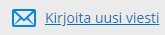  Kirjoita viestiin otsikko sekä teksti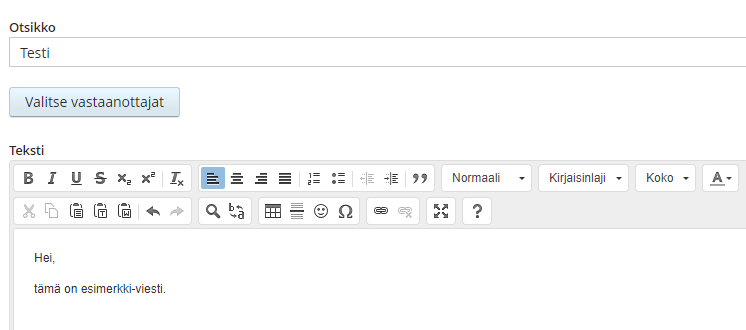  Valitse vastaanottajat Valitse ryhmä jolle haluat laittaa viestiä  Valitse Opiskelijat (tämä valitsee kaikki ryhmän oppilaat)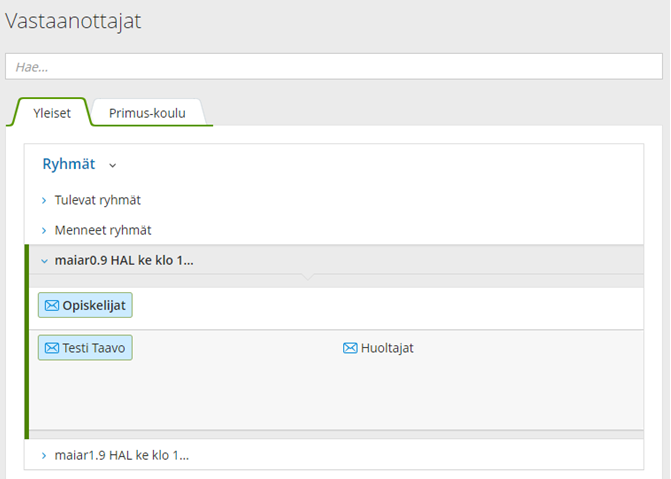 Huom!  Valitse kaikki saman opetusryhmän ryhmät, jotta viesti tavoittaa kaikki oppilaat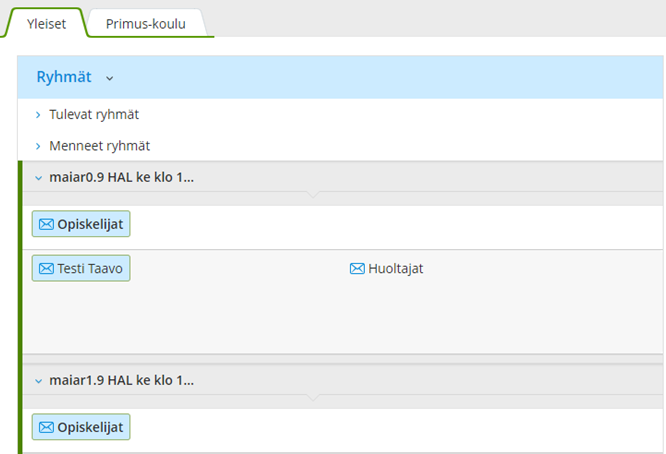 Saman opetusryhmän ryhmät tunnistat ryhmän numerosta: kurssin lyhenne (maiar1) + .1, .2, 3. jne.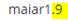 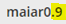 Kun olet laittamassa opetusryhmälle viestiä valitse siis kaikki ryhmät samalla ryhmän numerolla Kun kaikki oppilaat on valittu vastaanottajiksi valitse: Hyväksy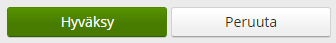  Ennen viestin lähettämistä voit vielä valita Muut asetukset –osiosta asetuksia tarvittaessa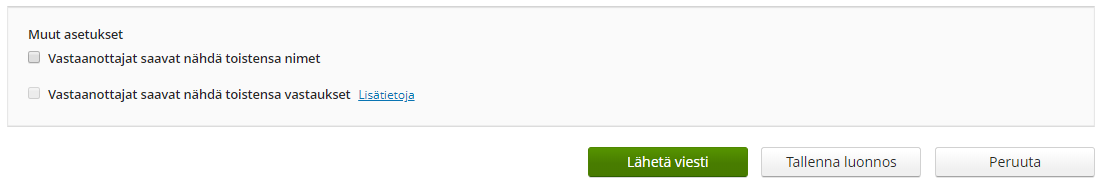  Lähetä viesti2. Viestin lähettäminen ryhmän oppilaiden huoltajille:Valitse Wilman otsikoista Viestit: Kirjoita uusi viesti Kirjoita viestiin otsikko sekä teksti Valitse vastaanottajat Valitse ryhmän jokaisen oppilaan kohdalta Huoltajat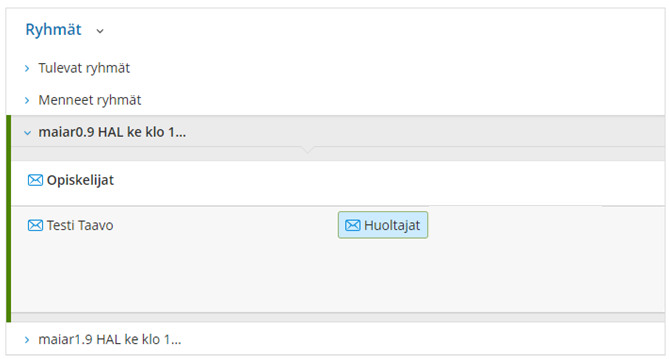 Huom!  Valitse kaikki saman opetusryhmän ryhmät, jotta viesti tavoittaa kaikki huoltajatSaman opetusryhmän ryhmät tunnistat ryhmän numerosta: kurssin lyhenne (maiar1) + .1, .2, 3. jne.Kun olet laittamassa opetusryhmälle viestiä valitse siis kaikki ryhmät samalla ryhmän numerolla Kun kaikki oppilaat on valittu vastaanottajiksi valitse: Hyväksy Ennen viestin lähettämistä voit vielä valita Muut asetukset –osiosta asetuksia tarvittaessa Lähetä viesti